© Antonio DetervilleMethodological Guidebook for Coast Station & MRCC Emergency Telecommunications SurveyPart A: Introduction BackgroundSeafarers are exposed to a wide range of risks at sea, from piracy to natural disasters. As a primary means of emergency communications, the International Convention for the Safety of Life at Sea, SOLAS (IMO 2004), and the 2012 Cape Town Agreement (IMO 2012), obliges all passenger and cargo ships, as well as fishing vessels exceeding 300 gross tonnage (GT) (over 24 metres in length) to be outfitted with two-way VHF radiotelephone apparatus and licensed operators. Small-scale fishing vessels, usually 12 metres and below, are recommended but not obligated to carry radio equipment by international law. These vessels account for roughly 93.1% of the Caribbean commercial capture fisheries fleet (CRFM 2018). Small-scale fishing vessels are subject to particularly high levels of exposure at sea, and all too often face crisis situations with no communications recourse. Investigations of the Caribbean ICT Research Programme have found a variety of shortcomings that perpetuate low levels of radio adoption among small-scale fishers. These include but are not limited to low levels of compliance with international obligations1,2 as well as inadequacies in various operational matters such as radio licensing procedures and application forms; marine working channel information; public awareness on the rationale for radio licensing; and radio training for seafarers.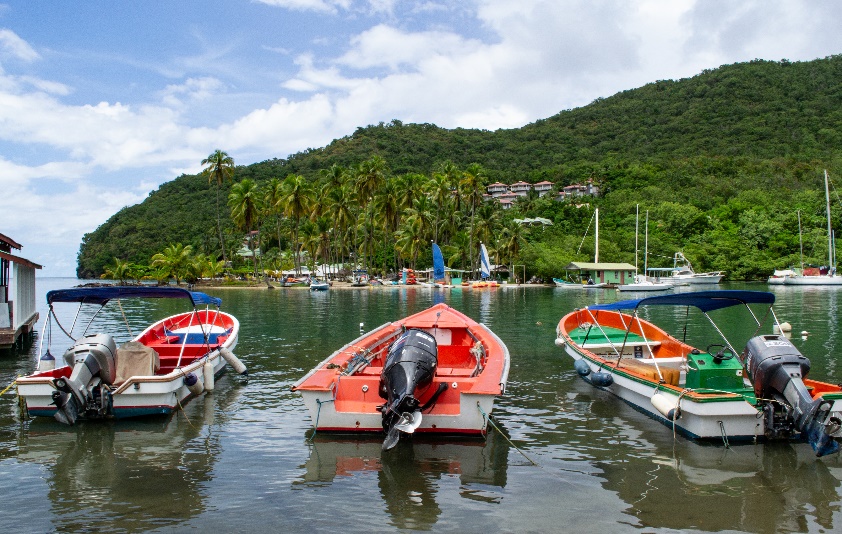 MotivationMaritime Rescue Co-ordination Centres (“MRCCs”) and coast stations are often the first to respond to distress, urgency and safety alerts by seafarers; playing a critical role in relaying emergency communications and directing vessels to assist those in need. As for all coast stations and marine band radio operators, they are obligated to maintain watch over the international emergency channels: VHF channels 16 and 70, as well as 2182kHz.Publicly available data on coast station and MRCC infrastructure and operational capacities are currently unavailable. This limits governments, regulators, as well as national and regional agencies with mandates and interests in maritime operations, from gauging the effectiveness and efficiency of provisions, the adequacy of available resources, and assessing existing gaps. The Caribbean Spectrum Management Taskforce (“SMTF”) has undertaken to perform baseline data gathering on emergency communications in the maritime bands as a first step to evaluating gaps. ObjectivesThe SMTF MRCC and Coast Station Survey (see Appendix for draft survey instrument) sets out to perform baseline data gathering on emergency maritime communications, to identify the state of emergency telecommunications in the Caribbean, the gaps which exist, and gap-filling measures. Additionally, a resource pack for seafarers, particularly small-scale fishers, will be produced as outputs of this exercise, as captured in the Planned Outputs & Templates section of this guide.ScopeThe SMTF MRCC and Coast Station Survey sets out to survey managerial and technical staff from national coast stations and MRCCs within CTU member states. It gathers the following types of information: General station information: what coast stations and MRCCs exist within the Caribbean? Who operates them? How and through what channels can seafarers contact them?Station personnel: what job positions are in place for Radio equipment: what radio equipment are available to these stationsStation Operations: what are the scheduled transmissions made by these stations, and what channels are used for these transmissions?National maritime communications policy and regulatory provisions: what policy and regulatory provisions exist for the marine channel assignments, band plans and channel availability, licensing fees, and subsidies on operating these stations?Intended Data UseThe findings of this survey will articulate with those of ITU/CTU/TATT Smart Seas Toolkit (SST) for Disaster Resilience to, among other things, develop:A registry of coast stations and MRCCs within the CaribbeanA simulated coverage map of coast stations and MRCCs within the CaribbeanA registry of channel usage within the marine band, including primary working channels for all coast stations (other than VHF channel 16) Print-ready, wallet-sized call card design with MRCC and coast station contact details by country, for printing and distribution by fisherfolk organizations, ports, etc. An output report, which includes the above artefacts, along with a simulated coverage analysis and recommendations to fill any uncovered gaps based on the responsesA policy brief, with recommendations to improve the state of emergency communications provisions offered by existing coast stations and MRCCs within the CaribbeanThe results of this survey therefore contribute to the larger picture, of: Determining the state of emergency telecommunications within the CaribbeanIdentifying the gaps and recommending gap-filling solutions Informing future policy and regulatory decisionsHarmonizing the Caribbean community through a common priority: safety at seaPart B: Survey DesignThe survey (see Appendix) is designed to gather the most important data under the SMTF’s initiative to “conduct a survey of marine communications to include infrastructure and national Maritime Rescue Coordination Centre (MRCC) arrangements, as well as relevant national policy and regulatory provisions, channel use, operations and associated capacity”. It comprises 5 sections: Section 1: general station informationSection 2: station personnelSection 3: radio equipmentSection 4: station operationsSection 5: policy and regulatory provisionsSection 1: General Station InformationThis section captures the names, positions and contact details for MRCCs and coast stations within the Caribbean. Table 1 summarizes the fields and respective intended use of data gathered.Table 1 MRCC & Coast Station Survey Section 1 DesignSection 2: Station PersonnelThis section sets out to capture the station personnel required for coast stations and MRCCs in the Caribbean, as well as the responsibilities and workloads. Additional entries to the Station Personnel section can be completed using the additional sheets in the survey’s Appendix A. Table 2 summarizes the fields and respective intended use of data gathered.Table 2 MRCC & Coast Station Survey Section 2 DesignSection 3: Radio EquipmentThis section sets out to capture the technical specifications of the coast station/MRCC radio transceiver system, and their connected antennas. Additional copies of the Radio Equipment section can be completed using the additional sheets in the survey’s Appendix B. Table 3 summarizes the fields and respective intended use of data gathered.Table 3 MRCC & Coast Station Survey Section 3 DesignSection 4: Station Operations This section sets out to capture the channel usage, schedules and information transmitted by stations within the Caribbean. Table 4 summarizes the fields and respective intended use of data gathered.Table 4 MRCC & Coast Station Survey Section 4 DesignSection 5: Policy & Regulatory Provisions This section sets out to identify the policy and regulatory provisions which facilitate coast station and MRCC operation within the Caribbean. Table 5 summarizes the fields and respective intended use of data gathered.Table 5 MRCC & Coast Station Survey Section 5 DesignPart C: Planned Outputs & TemplatesThis section details the expected outputs of this survey, and provides sample templates for population using the data gathered. It guides the survey development to only pose questions for which are essential for producing the outputs.The planned outputs of this survey, originally identified in the “Intended Data Use” section, include but are not limited to: A registry of coast stations and MRCCs within the CaribbeanA simulated coverage map of coast stations and MRCCs within the CaribbeanA registry of channel usage within the marine band, including primary working channels for all coast stations (other than VHF channel 16) Print-ready, wallet-sized call card design with MRCC and coast station contact details by country, for printing and distribution by fisherfolk organizations, ports, etc. An output report, which includes the above artefacts, along with a coverage analysis and recommendations to fill any uncovered gaps based on the responsesA policy brief, with recommendations to improve the state of emergency communications provisions offered by existing coast stations and MRCCs within the CaribbeanEach output can be mapped to their respective questions in the survey, as shown in Table 1:Table 6 Mapping of Survey Inputs to Project OutputsSample registries for the coast stations and MRCCs in the Caribbean, as well as their channel use, are presented, as follows.Registry of Coast Stations and MRCCs within the CaribbeanA registry of coast stations and MRCCs within the Caribbean can be developed, as shown in Table 7, using the responses taken from questions S1-01, S1-02, S1-03, S1-04, S1-05 and S1-10.Table 7 Registry of Coast Stations & MRCCs within the Caribbean TemplateRegistry of Channel Usage within the Caribbean’s Marine Band A registry of channel usage within the marine band can be developed, as shown in Table 8, using the responses taken from questions S1-01, S1-02, S1-03, S1-04, S4-01, S4-02, S4-03, S4-04, S4-05 and S4-06.Table 8 Registry of Channel Usage within the Caribbean's Marine BandAppendix: Draft Survey MARITIME RESCUE COORDINATION CENTRE 
(MRCC) & COAST STATION SURVEY SECTION 0: PRE-SURVEY INFORMATION & CONSENT FORMSECTION 1: GENERAL STATION INFORMATIONSECTION 2: STATION PERSONNEL ROLE # 1ROLE # 2ROLE # 3SECTION 3: RADIO EQUIPMENTEQUIPMENT SET 1: EQUIPMENT SET 2: SECTION 4: STATION OPERATIONSCHANNEL BANDS, USE & SCHEDULESINFORMATION SOURCESDATA CAPTURE AND RECORD KEEPINGSECTION 5: POLICY & REGULATORY PROVISIONSNOTE: PLEASE STATE N/A IF THE RESPONSES TO ANY FIELDS ARE NOT APPLICABLE. -END OF SURVEY-Thank you for participating!APPENDIX A: ADDITIONAL PERSONNEL FORMROLE # __APPENDIX B: ADDITIONAL RADIO EQUIPMENT FORMEQUIPMENT SET __:  EQUIPMENT SET __:  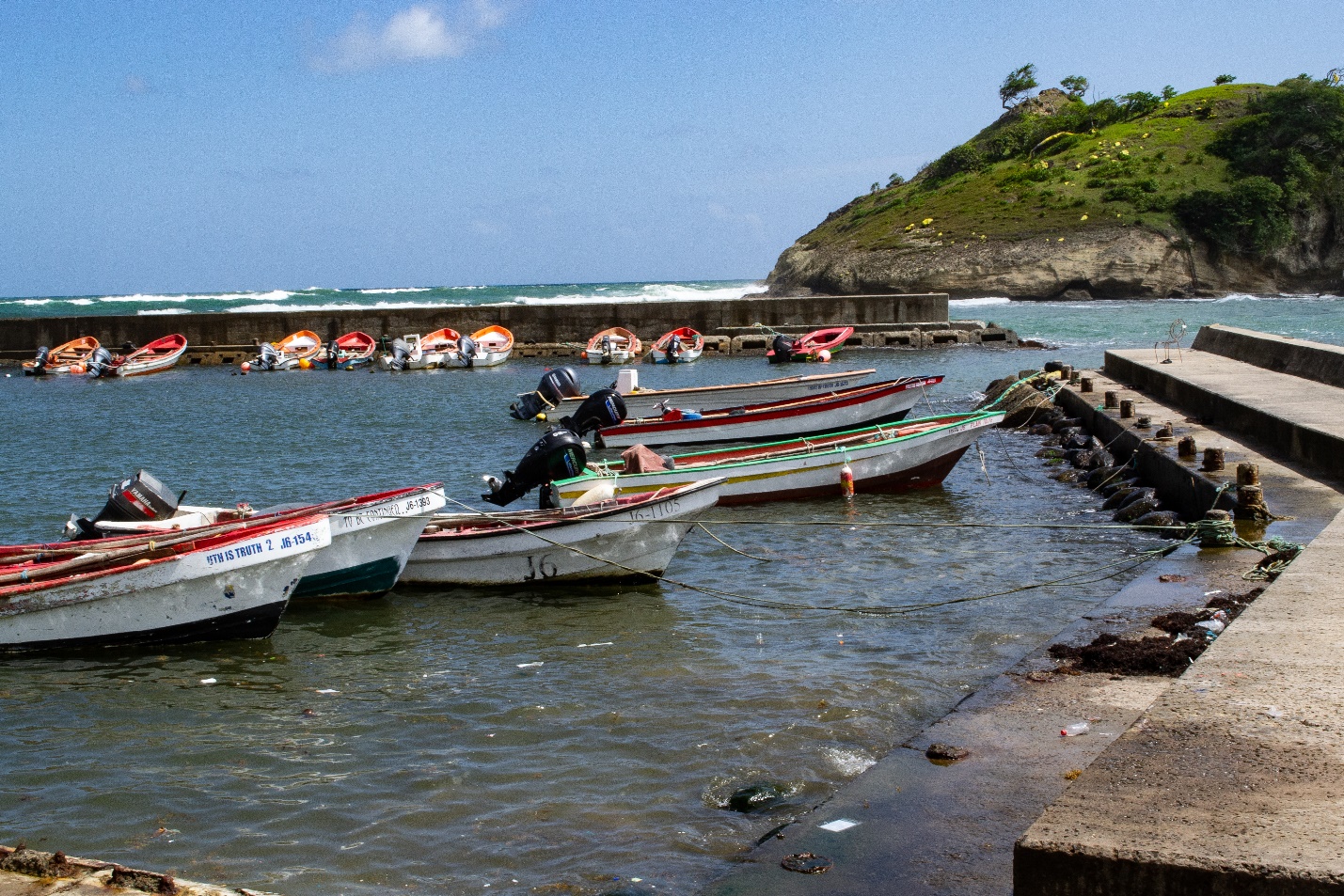 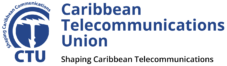 Caribbean Spectrum Management Taskforce25 October 2021IDFieldTypeTypeData UseIDFieldShort AnswerCheck-boxData UseS1-01Station nameto populate a registry of, and map the coast stations and MRCCs in the CaribbeanS1-02Callsignto populate a registry of, and map the coast stations and MRCCs in the CaribbeanS1-03Station typeto populate a registry of, and map the coast stations and MRCCs in the CaribbeanS1-04Countryto populate a registry of, and map the coast stations and MRCCs in the CaribbeanS1-05Areas of responsibilityto populate a registry of, and map the coast stations and MRCCs in the CaribbeanS1-06Agency responsibleto identify sources of inadequacy and best practiceS1-07Physical addressto populate a registry of, and map the coast stations and MRCCs in the CaribbeanS1-08Positionto populate a registry of coast station and MRCC contacts for the Caribbean, and in coverage simulationsS1-09Site elevation above sea levelto simulate signal coverageS1-10Station contact detailsto populate a registry of coast station and MRCC contacts for the Caribbean and for follow up if necessary IDFieldTypeTypeData UseIDFieldShort AnswerCheck-boxData UseS2-01Job titleto identify the key personnel responsible for, and involved in, the daily operations of coast stations and MRCCs S2-02How many in this role per shift?to assess whether provisions are adequate and to potentially identify best practice S2-03Prerequisite knowledge, skills, experience and certificationsto assess whether the job-holder’s knowledge, skills, experience and certifications are suitable for coast stations & MRCCs in the CaribbeanS2-04Average weekly working hoursto assess whether workloads are reasonable for efficient operations and to potentially identify best practiceS2-05Shift durationto assess whether workloads are reasonable for efficient operations and to potentially identify best practiceS2-06Responsibilitiesto identify the scope of work and the tasks and responsibilities vested with each staff memberIDFieldTypeTypeData UseIDFieldShort AnswerCheck-boxData UseTransceiver specificationsTransceiver specificationsTransceiver specificationsTransceiver specificationsTransceiver specificationsS3-01Transceiver position6to simulate signal coverage, which may be different from the station’s locationS3-02Manufacturerto consult the equipment’s technical specifications for verifying the data gathered, obtaining all other data for simulations, and to compare equipment among the stations surveyedS3-03Model numberto consult the equipment’s technical specifications for verifying the data gathered, obtaining all other data for simulations, and to compare equipment among the stations surveyedS3-04Installation dateto determine the age of the equipment and whether it requires maintenance/upgradesS3-05Last inspectionto confirm whether inspection compliance is met. May provide rationale on station performanceS3-06Frequency band/sto identify and map the marine band usage, and identify common channels used among stationsS3-07Generator available?to determine and estimate station uptime during outagesS3-08Generator discharge timeto determine the additional service availability during outages, in gauging the system’s capabilities during national emergencies Antenna specificationsAntenna specificationsAntenna specificationsAntenna specificationsAntenna specificationsS3-09Manufacturerto consult the equipment’s technical specifications for verifying the data gathered, obtaining all other data for simulations, and to compare equipment among the stations surveyedS3-10Model numberto consult the equipment’s technical specifications for verifying the data gathered, obtaining all other data for simulations, and to compare equipment among the stations surveyedS3-11Azimuthto be used in station identify the direction of signal propagation, in the case of directional antennas IDFieldTypeTypeData UseIDFieldShort AnswerCheck-boxData UseChannel bands, uses & schedulesChannel bands, uses & schedulesChannel bands, uses & schedulesChannel bands, uses & schedulesChannel bands, uses & schedulesS4-01Channel/frequencyto identify and map the working channels, as well as populate a registry of and map the channel use and transmission schedule for coast stations and MRCCs in the CaribbeanS4-02Start timeto identify and map the working channels, as well as populate a registry of and map the channel use and transmission schedule for coast stations and MRCCs in the CaribbeanS4-03Channel useto identify and map the working channels, as well as populate a registry of and map the channel use and transmission schedule for coast stations and MRCCs in the CaribbeanInformation sourcesInformation sourcesInformation sourcesInformation sourcesInformation sourcesS4-04Information typeto identify the classifications of data available to coast stations and MRCCsS4-05Information sourceto validate the authenticity of the data receivedS4-06Update periodto determine whether the routine update period is appropriate for the information conveyedData Capture and Record KeepingData Capture and Record KeepingData Capture and Record KeepingData Capture and Record KeepingData Capture and Record KeepingS4-07Does your station record all incoming radio traffic?to identify whether the station complies with SOLAS’ regulations for data recordingS4-08What format is the recorded data stored as? to identify existing, and recommend best practices for, data storage formats in the CaribbeanS4-09Is the recorded data shared with other maritime safety agencies? to identify data sharing practices in the Caribbean, and identify which agencies (national coast guards, regional MRCCs, etc.) are privy to this dataS4-10If yes, who is the data shared with?to identify data sharing practices in the Caribbean, and identify which agencies (national coast guards, regional MRCCs, etc.) are privy to this dataS4-11Are backups made to the data recorded?To identify and share best practices for data backup and sharing S4-12If yes, what backup method is used? To identify and share best practices for data backup and sharing S4-13If no, are there any future plans for backing up the data?To identify and share best practices for data backup and sharing S4-15What data protection and privacy policies, if any, exist for the data that is being recorded?To identify and share best practices for data backup and sharing IDFieldTypeTypeData UseIDFieldShort AnswerCheck-boxData UseQ5-01Local telecoms regulatorto map the regulators with jurisdiction in the CaribbeanQ5-02What national tax concessions are available to aid in operational costs of stations? to identify whether tax breaks and/or incentives are available to support the operations of national coast stations and MRCCsQ5-03Which marine band plan does your country use?to identify which common marine band channels are in use within the CaribbeanQ5-04What national policies exist for marine band radio licensing & radio use? to identify what policies and regulations exist to guide the use and licensing of marine band radio communications within the sampled countriesQ5-05Yearly marine band license costto compare the operational costs associated in complying with licensing requirements across respondent countries. Q5-06What national policies/ regulations exist for maritime search and rescue operations?to identify the national policies, regulations or procedures to be followed during maritime search and rescue operations. Useful in assessing the validity of these regulations vis-à-vis the countries participating in this survey.Q5-07Over what period do national regulators specify transceivers should be inspected? (years)to determine how often RF equipment at coast stations should be re-inspected, for each of the surveyed country, and determine whether such a standard exists and is enforced. Q5-08What is the maximum transmit power, specified by your country’s regulator? (dBm)to identify the regulatory transmit power limits, and determine, through simulations, whether such a limit will allow coast stations and MRCCs to cover their areas of responsibilities.Q5-09What national policies and provisions are in place to facilitate joint operations between neighbouring countries during maritime emergencies? to identify the policies, regulations and procedures for cooperation between neighbouring states within the Caribbean during maritime emergencies, and identify barriers to cross-country collaboration. Output Document Inputs from Survey (ID)A registry of coast stations and MRCCs within the CaribbeanS1-01, S1-02, S1-03, S1-04, S1-05 & S1-10A simulated coverage map of coast stations and MRCCs within the CaribbeanS1-01, S1-03, S1-08, S1-09, S3-01, S3-02, S3-03, S3-06, S3-09, S3-10 & S3-11A registry of channel usage within the marine band, including primary working channels for all coast stations (other than VHF channel 16) S1-01, S1-02, S1-03, S1-04, S4-01, S4-02, S4-03, S4-04, S4-05 & S4-06A policy brief, with recommendations to improve the state of emergency communications provisions offered by existing coast stations and MRCCs within the CaribbeanLikely to draw on all outputsPrint-ready, wallet-sized call card design with MRCC and coast station contact details by country, for printing and distribution by fisherfolk organizations, ports, etc. S1-01, S1-02, S1-03, S1-04, S1-05 & S1-09An output report, which includes the above artefacts, along with a coverage analysis and recommendations to fill any uncovered gaps based on the responsesLikely to draw on all outputsStation Name CS/ MRCCCountry Countries of ResponsibilityPositionPositionStation Contact DetailsStation Contact DetailsStation Contact DetailsStation Name CS/ MRCCCountry Countries of ResponsibilityLATLONGPhone No.CallsignMMSICountryStation NameBandChannel/FrequencyStart TimeChannel UseOVERVIEW:The Spectrum Management Task Force (“SMTF”) provides key input into the development of regionally harmonized policies for the planning and management of the radio-communication spectrum. As a technical group convened by the Caribbean Telecommunications Union, SMTF’s work contributes to ICT-enabled cooperation and development in the Caribbean. This survey on national coast stations and maritime rescue coordination centres (MRCCs) sets out to gather key data to ultimately strengthen communications resilience in the marine environment for improved safety at sea.The survey findings will be used to identify gaps within existing policy, regulatory and capacity provisions and to formulate gap-filling measures.Gather the data required to populate a registry of, and map, the coast stations and MRCCs, as emergency contacts for all seafarers in the Caribbean regionGather the data required to simulate and estimate radio coverage by the coast stations and MRCCs within the regionIdentify the resources (human, infrastructure, policy and regulatory) required to operate and maintain coast stations and MRCCs within the regionIdentify, after analysis of the survey’s results, the baseline resources required to operate and maintain coast stations and MRCCs within the regionIdentifying key areas for research, and inform future decisions and spectral planning by regulators and policy makersThe Spectrum Management Task Force (“SMTF”) provides key input into the development of regionally harmonized policies for the planning and management of the radio-communication spectrum. As a technical group convened by the Caribbean Telecommunications Union, SMTF’s work contributes to ICT-enabled cooperation and development in the Caribbean. This survey on national coast stations and maritime rescue coordination centres (MRCCs) sets out to gather key data to ultimately strengthen communications resilience in the marine environment for improved safety at sea.The survey findings will be used to identify gaps within existing policy, regulatory and capacity provisions and to formulate gap-filling measures.Gather the data required to populate a registry of, and map, the coast stations and MRCCs, as emergency contacts for all seafarers in the Caribbean regionGather the data required to simulate and estimate radio coverage by the coast stations and MRCCs within the regionIdentify the resources (human, infrastructure, policy and regulatory) required to operate and maintain coast stations and MRCCs within the regionIdentify, after analysis of the survey’s results, the baseline resources required to operate and maintain coast stations and MRCCs within the regionIdentifying key areas for research, and inform future decisions and spectral planning by regulators and policy makersThe Spectrum Management Task Force (“SMTF”) provides key input into the development of regionally harmonized policies for the planning and management of the radio-communication spectrum. As a technical group convened by the Caribbean Telecommunications Union, SMTF’s work contributes to ICT-enabled cooperation and development in the Caribbean. This survey on national coast stations and maritime rescue coordination centres (MRCCs) sets out to gather key data to ultimately strengthen communications resilience in the marine environment for improved safety at sea.The survey findings will be used to identify gaps within existing policy, regulatory and capacity provisions and to formulate gap-filling measures.Gather the data required to populate a registry of, and map, the coast stations and MRCCs, as emergency contacts for all seafarers in the Caribbean regionGather the data required to simulate and estimate radio coverage by the coast stations and MRCCs within the regionIdentify the resources (human, infrastructure, policy and regulatory) required to operate and maintain coast stations and MRCCs within the regionIdentify, after analysis of the survey’s results, the baseline resources required to operate and maintain coast stations and MRCCs within the regionIdentifying key areas for research, and inform future decisions and spectral planning by regulators and policy makersSCOPE: This survey therefore sets out to gather the following data from national coast stations and MRCCs within CTU member states:General coast station/MRCC informationStation personnelRF equipmentOperationsNational maritime communications policy and regulatory provisionsThis survey therefore sets out to gather the following data from national coast stations and MRCCs within CTU member states:General coast station/MRCC informationStation personnelRF equipmentOperationsNational maritime communications policy and regulatory provisionsThis survey therefore sets out to gather the following data from national coast stations and MRCCs within CTU member states:General coast station/MRCC informationStation personnelRF equipmentOperationsNational maritime communications policy and regulatory provisionsPARTICIPANTS:National coast stations and MRCCs within the Caribbean. Station managers may be able to complete the form, but may require support from technical staff to complete Sections 3 - 5.National coast stations and MRCCs within the Caribbean. Station managers may be able to complete the form, but may require support from technical staff to complete Sections 3 - 5.National coast stations and MRCCs within the Caribbean. Station managers may be able to complete the form, but may require support from technical staff to complete Sections 3 - 5.COUNTRIES SURVEYED:CTU member statesCTU member statesCTU member statesINSTRUCTIONS:Please:enter all responses in English (in BLOCK LETTERS if handwritten)provide all positions in degrees, minutes, decimal-minutes notationcomplete additional roles and/or equipment templates in Appendices A and Bemail Nigel.Cassimire@ctu.int for additional questions and concernsPlease:enter all responses in English (in BLOCK LETTERS if handwritten)provide all positions in degrees, minutes, decimal-minutes notationcomplete additional roles and/or equipment templates in Appendices A and Bemail Nigel.Cassimire@ctu.int for additional questions and concernsPlease:enter all responses in English (in BLOCK LETTERS if handwritten)provide all positions in degrees, minutes, decimal-minutes notationcomplete additional roles and/or equipment templates in Appendices A and Bemail Nigel.Cassimire@ctu.int for additional questions and concernsCONSENT FORM:Participation:Participation in this study is voluntary, and may be refused or terminated at any point, by the respondents. Any further questions, concerns and recommendations can be posed to Mr. Nigel Cassimire of the CTU, at: nigel.cassimire@ctu.int.Benefits:This survey will benefit all respondents, seafarers, regulators and policy makers, by producing a cadre of resources, which include but are not limited to: A registry of coast stations and MRCCs within the CaribbeanA simulated coverage map of coast stations and MRCCs within the CaribbeanA registry of channel usage within the marine band, including primary working channels for all coast stations (other than VHF channel 16) An inspection checklist, for coast station and MRCC equipment A policy brief, with recommendations to improve the state of emergency communications provisions offered by existing coast stations and MRCCs within the CaribbeanPrint-ready, wallet-sized call card design with MRCC and coast station contact details by country, for printing and distribution by fisherfolk organizations, ports, etc. An output report, which includes the above artefacts, along with a coverage analysis and recommendations to fill any uncovered gaps based on the responsesRisks:This survey poses minimal risks to the parties involved, as the data collected should not pose any threats to the participants’ operations.Confidentiality:The data gathered from this survey will be used by the International Telecommunication Union (ITU), the CTU and member states, as well as academia in ongoing and future research. Processed data shall be made available to all CTU member states, through the resources produced at the end of this study.  Identifying data, such as the country, station name and location, among others, will be published in the final report, in mapping the coverage of each station, and as part of a maritime safety contacts listing, published to all seafarers and stakeholders of maritime operations.Agreement:By signing this form, you agree to participate in this survey, permit the raw data to be shared within the research team, as well as published in future reports and studies. All outputs of this initiative, which capture the results and analysis of the data collected, will be made available to all participants for review prior to publishing. Therefore, agreeing to participate also covers consenting to receiving communications from the research team.Participation:Participation in this study is voluntary, and may be refused or terminated at any point, by the respondents. Any further questions, concerns and recommendations can be posed to Mr. Nigel Cassimire of the CTU, at: nigel.cassimire@ctu.int.Benefits:This survey will benefit all respondents, seafarers, regulators and policy makers, by producing a cadre of resources, which include but are not limited to: A registry of coast stations and MRCCs within the CaribbeanA simulated coverage map of coast stations and MRCCs within the CaribbeanA registry of channel usage within the marine band, including primary working channels for all coast stations (other than VHF channel 16) An inspection checklist, for coast station and MRCC equipment A policy brief, with recommendations to improve the state of emergency communications provisions offered by existing coast stations and MRCCs within the CaribbeanPrint-ready, wallet-sized call card design with MRCC and coast station contact details by country, for printing and distribution by fisherfolk organizations, ports, etc. An output report, which includes the above artefacts, along with a coverage analysis and recommendations to fill any uncovered gaps based on the responsesRisks:This survey poses minimal risks to the parties involved, as the data collected should not pose any threats to the participants’ operations.Confidentiality:The data gathered from this survey will be used by the International Telecommunication Union (ITU), the CTU and member states, as well as academia in ongoing and future research. Processed data shall be made available to all CTU member states, through the resources produced at the end of this study.  Identifying data, such as the country, station name and location, among others, will be published in the final report, in mapping the coverage of each station, and as part of a maritime safety contacts listing, published to all seafarers and stakeholders of maritime operations.Agreement:By signing this form, you agree to participate in this survey, permit the raw data to be shared within the research team, as well as published in future reports and studies. All outputs of this initiative, which capture the results and analysis of the data collected, will be made available to all participants for review prior to publishing. Therefore, agreeing to participate also covers consenting to receiving communications from the research team.Participation:Participation in this study is voluntary, and may be refused or terminated at any point, by the respondents. Any further questions, concerns and recommendations can be posed to Mr. Nigel Cassimire of the CTU, at: nigel.cassimire@ctu.int.Benefits:This survey will benefit all respondents, seafarers, regulators and policy makers, by producing a cadre of resources, which include but are not limited to: A registry of coast stations and MRCCs within the CaribbeanA simulated coverage map of coast stations and MRCCs within the CaribbeanA registry of channel usage within the marine band, including primary working channels for all coast stations (other than VHF channel 16) An inspection checklist, for coast station and MRCC equipment A policy brief, with recommendations to improve the state of emergency communications provisions offered by existing coast stations and MRCCs within the CaribbeanPrint-ready, wallet-sized call card design with MRCC and coast station contact details by country, for printing and distribution by fisherfolk organizations, ports, etc. An output report, which includes the above artefacts, along with a coverage analysis and recommendations to fill any uncovered gaps based on the responsesRisks:This survey poses minimal risks to the parties involved, as the data collected should not pose any threats to the participants’ operations.Confidentiality:The data gathered from this survey will be used by the International Telecommunication Union (ITU), the CTU and member states, as well as academia in ongoing and future research. Processed data shall be made available to all CTU member states, through the resources produced at the end of this study.  Identifying data, such as the country, station name and location, among others, will be published in the final report, in mapping the coverage of each station, and as part of a maritime safety contacts listing, published to all seafarers and stakeholders of maritime operations.Agreement:By signing this form, you agree to participate in this survey, permit the raw data to be shared within the research team, as well as published in future reports and studies. All outputs of this initiative, which capture the results and analysis of the data collected, will be made available to all participants for review prior to publishing. Therefore, agreeing to participate also covers consenting to receiving communications from the research team.NAME OF PARTICIPANTNAME OF PARTICIPANTSIGNATUREDATESTATION NAME:STATION NAME:CALLSIGN:CALLSIGN:STATION TYPE:STATION TYPE: COAST STATION COAST STATION MARITIME RESCUE COORDINATION CENTRE MARITIME RESCUE COORDINATION CENTRE MARITIME RESCUE COORDINATION CENTRECOUNTRY:COUNTRY:AREAS OF RESPONSIBILITY:AREAS OF RESPONSIBILITY:AREAS OF RESPONSIBILITY:AREAS OF RESPONSIBILITY:AREAS OF RESPONSIBILITY:AREAS OF RESPONSIBILITY:AREAS OF RESPONSIBILITY:AREAS OF RESPONSIBILITY:AREAS OF RESPONSIBILITY:AREAS OF RESPONSIBILITY:AREAS OF RESPONSIBILITY:AREAS OF RESPONSIBILITY:AGENCY RESPONSIBLE:AGENCY RESPONSIBLE:PHYSICAL ADDRESS:ADDRESS LINE 1ADDRESS LINE 1ADDRESS LINE 1ADDRESS LINE 1ADDRESS LINE 1ADDRESS LINE 1PHYSICAL ADDRESS:ADDRESS LINE 2ADDRESS LINE 2ADDRESS LINE 2ADDRESS LINE 2ADDRESS LINE 2ADDRESS LINE 2PHYSICAL ADDRESS:CITYCITYCITYCITYCITYCITYPOSITION:LATITUDELATITUDELATITUDELATITUDELONGITUDELONGITUDESITE ELEVATION ABOVE SEA-LEVEL (m):SITE ELEVATION ABOVE SEA-LEVEL (m):SITE ELEVATION ABOVE SEA-LEVEL (m):STATION CONTACT DETAILS:TELEPHONE NUMBER 1TELEPHONE NUMBER 1TELEPHONE NUMBER 1TELEPHONE NUMBER 1 TELEPHONE NUMBER 2 TELEPHONE NUMBER 2STATION CONTACT DETAILS:EMAIL ADDRESSEMAIL ADDRESSEMAIL ADDRESSEMAIL ADDRESSEMAIL ADDRESSMMSI/MIDJOB TITLE:HOW MANY IN THIS ROLE PER SHIFT? HOW MANY IN THIS ROLE PER SHIFT? HOW MANY IN THIS ROLE PER SHIFT? HOW MANY IN THIS ROLE PER SHIFT? HOW MANY IN THIS ROLE PER SHIFT? PREREQUISITE KNOWLEDGE, SKILLS, EXPERIENCE & CERTIFICATIONS PREREQUISITE KNOWLEDGE, SKILLS, EXPERIENCE & CERTIFICATIONS PREREQUISITE KNOWLEDGE, SKILLS, EXPERIENCE & CERTIFICATIONS PREREQUISITE KNOWLEDGE, SKILLS, EXPERIENCE & CERTIFICATIONS PREREQUISITE KNOWLEDGE, SKILLS, EXPERIENCE & CERTIFICATIONS PREREQUISITE KNOWLEDGE, SKILLS, EXPERIENCE & CERTIFICATIONS PREREQUISITE KNOWLEDGE, SKILLS, EXPERIENCE & CERTIFICATIONS PREREQUISITE KNOWLEDGE, SKILLS, EXPERIENCE & CERTIFICATIONS PREREQUISITE KNOWLEDGE, SKILLS, EXPERIENCE & CERTIFICATIONS PREREQUISITE KNOWLEDGE, SKILLS, EXPERIENCE & CERTIFICATIONS PREREQUISITE KNOWLEDGE, SKILLS, EXPERIENCE & CERTIFICATIONS PREREQUISITE KNOWLEDGE, SKILLS, EXPERIENCE & CERTIFICATIONS WEEKLY WORKING HOURS:WEEKLY WORKING HOURS:WEEKLY WORKING HOURS:SHIFT DURATION:SHIFT DURATION:HOURSRESPONSIBILITIES:(LIST AS REQUIRED)RESPONSIBILITIES:(LIST AS REQUIRED)RESPONSIBILITIES:(LIST AS REQUIRED)RESPONSIBILITIES:(LIST AS REQUIRED)RESPONSIBILITIES:(LIST AS REQUIRED)RESPONSIBILITIES:(LIST AS REQUIRED)RESPONSIBILITIES:(LIST AS REQUIRED)RESPONSIBILITIES:(LIST AS REQUIRED)RESPONSIBILITIES:(LIST AS REQUIRED)RESPONSIBILITIES:(LIST AS REQUIRED)RESPONSIBILITIES:(LIST AS REQUIRED)RESPONSIBILITIES:(LIST AS REQUIRED)RESPONSIBILITIES:(LIST AS REQUIRED)RESPONSIBILITIES:(LIST AS REQUIRED)RESPONSIBILITIES:(LIST AS REQUIRED)RESPONSIBILITIES:(LIST AS REQUIRED)JOB TITLE:HOW MANY IN THIS ROLE PER SHIFT? HOW MANY IN THIS ROLE PER SHIFT? HOW MANY IN THIS ROLE PER SHIFT? HOW MANY IN THIS ROLE PER SHIFT? HOW MANY IN THIS ROLE PER SHIFT? PREREQUISITE KNOWLEDGE, SKILLS, EXPERIENCE & CERTIFICATIONS PREREQUISITE KNOWLEDGE, SKILLS, EXPERIENCE & CERTIFICATIONS PREREQUISITE KNOWLEDGE, SKILLS, EXPERIENCE & CERTIFICATIONS PREREQUISITE KNOWLEDGE, SKILLS, EXPERIENCE & CERTIFICATIONS PREREQUISITE KNOWLEDGE, SKILLS, EXPERIENCE & CERTIFICATIONS PREREQUISITE KNOWLEDGE, SKILLS, EXPERIENCE & CERTIFICATIONS PREREQUISITE KNOWLEDGE, SKILLS, EXPERIENCE & CERTIFICATIONS PREREQUISITE KNOWLEDGE, SKILLS, EXPERIENCE & CERTIFICATIONS PREREQUISITE KNOWLEDGE, SKILLS, EXPERIENCE & CERTIFICATIONS PREREQUISITE KNOWLEDGE, SKILLS, EXPERIENCE & CERTIFICATIONS PREREQUISITE KNOWLEDGE, SKILLS, EXPERIENCE & CERTIFICATIONS PREREQUISITE KNOWLEDGE, SKILLS, EXPERIENCE & CERTIFICATIONS WEEKLY WORKING HOURS:WEEKLY WORKING HOURS:WEEKLY WORKING HOURS:SHIFT DURATION:SHIFT DURATION:HOURSRESPONSIBILITIES:(LIST AS REQUIRED)RESPONSIBILITIES:(LIST AS REQUIRED)RESPONSIBILITIES:(LIST AS REQUIRED)RESPONSIBILITIES:(LIST AS REQUIRED)RESPONSIBILITIES:(LIST AS REQUIRED)RESPONSIBILITIES:(LIST AS REQUIRED)RESPONSIBILITIES:(LIST AS REQUIRED)RESPONSIBILITIES:(LIST AS REQUIRED)RESPONSIBILITIES:(LIST AS REQUIRED)RESPONSIBILITIES:(LIST AS REQUIRED)RESPONSIBILITIES:(LIST AS REQUIRED)RESPONSIBILITIES:(LIST AS REQUIRED)RESPONSIBILITIES:(LIST AS REQUIRED)RESPONSIBILITIES:(LIST AS REQUIRED)RESPONSIBILITIES:(LIST AS REQUIRED)RESPONSIBILITIES:(LIST AS REQUIRED)JOB TITLE:HOW MANY IN THIS ROLE PER SHIFT? HOW MANY IN THIS ROLE PER SHIFT? HOW MANY IN THIS ROLE PER SHIFT? HOW MANY IN THIS ROLE PER SHIFT? HOW MANY IN THIS ROLE PER SHIFT? PREREQUISITE KNOWLEDGE, SKILLS, EXPERIENCE & CERTIFICATIONSPREREQUISITE KNOWLEDGE, SKILLS, EXPERIENCE & CERTIFICATIONSPREREQUISITE KNOWLEDGE, SKILLS, EXPERIENCE & CERTIFICATIONSPREREQUISITE KNOWLEDGE, SKILLS, EXPERIENCE & CERTIFICATIONSPREREQUISITE KNOWLEDGE, SKILLS, EXPERIENCE & CERTIFICATIONSPREREQUISITE KNOWLEDGE, SKILLS, EXPERIENCE & CERTIFICATIONSPREREQUISITE KNOWLEDGE, SKILLS, EXPERIENCE & CERTIFICATIONSPREREQUISITE KNOWLEDGE, SKILLS, EXPERIENCE & CERTIFICATIONSPREREQUISITE KNOWLEDGE, SKILLS, EXPERIENCE & CERTIFICATIONSPREREQUISITE KNOWLEDGE, SKILLS, EXPERIENCE & CERTIFICATIONSPREREQUISITE KNOWLEDGE, SKILLS, EXPERIENCE & CERTIFICATIONSPREREQUISITE KNOWLEDGE, SKILLS, EXPERIENCE & CERTIFICATIONSWEEKLY WORKING HOURS:WEEKLY WORKING HOURS:WEEKLY WORKING HOURS:SHIFT DURATION:SHIFT DURATION:HOURSRESPONSIBILITIES:(LIST AS REQUIRED)RESPONSIBILITIES:(LIST AS REQUIRED)RESPONSIBILITIES:(LIST AS REQUIRED)RESPONSIBILITIES:(LIST AS REQUIRED)RESPONSIBILITIES:(LIST AS REQUIRED)RESPONSIBILITIES:(LIST AS REQUIRED)RESPONSIBILITIES:(LIST AS REQUIRED)RESPONSIBILITIES:(LIST AS REQUIRED)RESPONSIBILITIES:(LIST AS REQUIRED)RESPONSIBILITIES:(LIST AS REQUIRED)RESPONSIBILITIES:(LIST AS REQUIRED)RESPONSIBILITIES:(LIST AS REQUIRED)RESPONSIBILITIES:(LIST AS REQUIRED)RESPONSIBILITIES:(LIST AS REQUIRED)RESPONSIBILITIES:(LIST AS REQUIRED)RESPONSIBILITIES:(LIST AS REQUIRED)TRANSCEIVER SPECIFICATIONSTRANSCEIVER SPECIFICATIONSTRANSCEIVER SPECIFICATIONSTRANSCEIVER SPECIFICATIONSTRANSCEIVER SPECIFICATIONSTRANSCEIVER SPECIFICATIONSTRANSCEIVER SPECIFICATIONSTRANSCEIVER SPECIFICATIONSTRANSCEIVER SPECIFICATIONSTRANSCEIVER SPECIFICATIONSTRANSCEIVER SPECIFICATIONSTRANSCEIVER SPECIFICATIONSTRANSCEIVER SPECIFICATIONSTRANSCEIVER POSITION:LATITUDELATITUDELATITUDELATITUDELATITUDELATITUDELATITUDELONGITUDELONGITUDELONGITUDELONGITUDELONGITUDEMANUFACTURER:MODEL NUMBER:MODEL NUMBER:MODEL NUMBER:INSTALLATION DATE:DDMMMMMMYYYYLAST INSPECTION:LAST INSPECTION:LAST INSPECTION:DDMMYYYYYYYYFREQUENCY BAND/S: HF HF VHF VHF VHF UHF UHF OTHER: ____________________ OTHER: ____________________ OTHER: ____________________ OTHER: ____________________ OTHER: ____________________GENERATOR AVAILABLE? YES YES YES NO NOGENERATOR DISCHARGE TIME:GENERATOR DISCHARGE TIME:GENERATOR DISCHARGE TIME:HOURSHOURSHOURSANTENNA SPECIFICATIONSANTENNA SPECIFICATIONSANTENNA SPECIFICATIONSANTENNA SPECIFICATIONSANTENNA SPECIFICATIONSANTENNA SPECIFICATIONSANTENNA SPECIFICATIONSANTENNA SPECIFICATIONSANTENNA SPECIFICATIONSANTENNA SPECIFICATIONSANTENNA SPECIFICATIONSANTENNA SPECIFICATIONSMANUFACTURER:MODEL NUMBER:MODEL NUMBER:ANTENNA AZIMUTH:IN DEGREESIN DEGREESIN DEGREESIN DEGREESIN DEGREESIN DEGREESIN DEGREESIN DEGREESIN DEGREESIN DEGREESIN DEGREESTRANSCEIVER SPECIFICATIONSTRANSCEIVER SPECIFICATIONSTRANSCEIVER SPECIFICATIONSTRANSCEIVER SPECIFICATIONSTRANSCEIVER SPECIFICATIONSTRANSCEIVER SPECIFICATIONSTRANSCEIVER SPECIFICATIONSTRANSCEIVER SPECIFICATIONSTRANSCEIVER SPECIFICATIONSTRANSCEIVER SPECIFICATIONSTRANSCEIVER SPECIFICATIONSTRANSCEIVER SPECIFICATIONSTRANSCEIVER SPECIFICATIONSTRANSCEIVER POSITION:LATITUDELATITUDELATITUDELATITUDELATITUDELATITUDELATITUDELONGITUDELONGITUDELONGITUDELONGITUDELONGITUDEMANUFACTURER:MODEL NUMBER:MODEL NUMBER:MODEL NUMBER:INSTALLATION DATE:DDMMMMMMYYYYLAST INSPECTION:LAST INSPECTION:LAST INSPECTION:DDMMYYYYYYYYFREQUENCY BAND/S: HF HF VHF VHF VHF UHF UHF OTHER: ____________________ OTHER: ____________________ OTHER: ____________________ OTHER: ____________________ OTHER: ____________________GENERATOR AVAILABLE? YES YES YES NO NOGENERATOR DISCHARGE TIME:GENERATOR DISCHARGE TIME:GENERATOR DISCHARGE TIME:HOURSHOURSHOURSANTENNA SPECIFICATIONSANTENNA SPECIFICATIONSANTENNA SPECIFICATIONSANTENNA SPECIFICATIONSANTENNA SPECIFICATIONSANTENNA SPECIFICATIONSANTENNA SPECIFICATIONSANTENNA SPECIFICATIONSANTENNA SPECIFICATIONSANTENNA SPECIFICATIONSANTENNA SPECIFICATIONSANTENNA SPECIFICATIONSMANUFACTURER:MODEL NUMBER:MODEL NUMBER:ANTENNA AZIMUTH:IN DEGREESIN DEGREESIN DEGREESIN DEGREESIN DEGREESIN DEGREESIN DEGREESIN DEGREESIN DEGREESIN DEGREESIN DEGREESCHANNEL/FREQUENCYSTART TIME (UTC)CHANNEL USECHANNEL/FREQUENCYSTART TIME (UTC)CHANNEL USEFor example:For example:For example:CH120900FOR DELIVERING DAILY MARITIME SAFETY WARNINGS AND WEATHER FORECASTSINFORMATION TYPEINFORMATION SOURCEUPDATE PERIODFor example:For example:For example:METEOROLOGICAL DATA AND SEA STATETRINIDAD & TOBAGO METEOROLOGICAL SERVICEDAILY, WITH ADDITIONAL BULLETINS ISSUED AS THEY ARISE DOES YOUR STATION RECORD ALL INCOMING RADIO TRAFFIC? YES NOWHAT FORMAT IS THE RECORDED DATA STORED AS?  AUDIO RECORDINGS TRANSCRIBED AUDIO RECORDINGS (TEXT) WRITTEN LOG BOOK OTHER: _______________________________________ AUDIO RECORDINGS TRANSCRIBED AUDIO RECORDINGS (TEXT) WRITTEN LOG BOOK OTHER: _______________________________________IS THE RECORDED DATA SHARED WITH OTHER MARITIME SAFETY AGENCIES?  YES NOIF YES, WHO IS THE DATA SHARED WITH?__________________________________________________________________________________________________________________________________________________________________________________________________________________________________________________________________________________________________________________________________________________________________________________________________________________________________________________________________________________________________________________________________________________________________________________________________________________________________________________________________________________________________________________________________________ARE BACKUPS MADE TO THE DATA RECORDED? YES NOIF YES, WHAT BACKUP METHOD IS USED?  CLOUD STORAGE LOCAL SERVER OTHER: _______________________________________ CLOUD STORAGE LOCAL SERVER OTHER: _______________________________________IF NO, ARE THERE ANY FUTURE PLANS FOR BACKING UP THE DATA? YES NOWHAT DATA PROTECTION AND PRIVACY POLICIES, IF ANY, EXIST FOR THE DATA THAT IS BEING RECORDED?____________________________________________________________________________________________________________________________________________________________________________________________________________________________________________________________________________________________________________________________________________________________________________________________________________________________________________________________________________________________________________________________________________________________________________________________________________________________________________________________________________________________________________________________________________________________________________________________________________________________________________________________________________________________________________________________________________________________________________________________________________________________________________________________LOCAL TELECOMS REGULATOR:WHAT NATIONAL TAX CONCESSIONS ARE AVAILABLE TO AID IN OPERATIONAL COSTS OF STATIONS? WHICH MARINE BAND PLAN DOES YOUR COUNTRY USE? USA INTERNATIONALWHICH MARINE BAND PLAN DOES YOUR COUNTRY USE? CANADA OTHER (SPECIFY): ________________WHAT NATIONAL POLICIES EXIST FOR MARINE BAND RADIO LICENSING AND RADIO USE? SPECIFY LEGISLATION IF APPLICABLESPECIFY LEGISLATION IF APPLICABLEYEARLY MARINE BAND LICENSE COST:PLEASE SPECIFY CURRENCYPLEASE SPECIFY CURRENCYWHAT NATIONAL POLICIES/REGULATIONS EXIST FOR MARITIME SEARCH AND RESCUE OPERATIONS?OVER WHAT PERIOD DO NATIONAL REGULATORS SPECIFY TRANSCEIVERS SHOULD BE INSPECTED?YEARSYEARSWHAT IS THE MAXIMUM TRANSMIT POWER, SPECIFIED BY YOUR COUNTRY’S REGULATOR? dBmdBmWHAT NATIONAL POLICIES AND PROVISIONS ARE IN PLACE TO FACILITATE JOINT OPERATIONS BETWEEN NEIGHBOURING COUNTRIES DURING MARITIME EMERGENCIES? JOB TITLE:HOW MANY IN THIS ROLE PER SHIFT? HOW MANY IN THIS ROLE PER SHIFT? HOW MANY IN THIS ROLE PER SHIFT? HOW MANY IN THIS ROLE PER SHIFT? HOW MANY IN THIS ROLE PER SHIFT? PREREQUISITE KNOWLEDGE, SKILLS, EXPERIENCE & CERTIFICATIONS PREREQUISITE KNOWLEDGE, SKILLS, EXPERIENCE & CERTIFICATIONS PREREQUISITE KNOWLEDGE, SKILLS, EXPERIENCE & CERTIFICATIONS PREREQUISITE KNOWLEDGE, SKILLS, EXPERIENCE & CERTIFICATIONS PREREQUISITE KNOWLEDGE, SKILLS, EXPERIENCE & CERTIFICATIONS PREREQUISITE KNOWLEDGE, SKILLS, EXPERIENCE & CERTIFICATIONS PREREQUISITE KNOWLEDGE, SKILLS, EXPERIENCE & CERTIFICATIONS PREREQUISITE KNOWLEDGE, SKILLS, EXPERIENCE & CERTIFICATIONS PREREQUISITE KNOWLEDGE, SKILLS, EXPERIENCE & CERTIFICATIONS PREREQUISITE KNOWLEDGE, SKILLS, EXPERIENCE & CERTIFICATIONS PREREQUISITE KNOWLEDGE, SKILLS, EXPERIENCE & CERTIFICATIONS PREREQUISITE KNOWLEDGE, SKILLS, EXPERIENCE & CERTIFICATIONS WEEKLY WORKING HOURS:WEEKLY WORKING HOURS:WEEKLY WORKING HOURS:SHIFT DURATION:SHIFT DURATION:HOURSRESPONSIBILITIES:(LIST AS REQUIRED)RESPONSIBILITIES:(LIST AS REQUIRED)RESPONSIBILITIES:(LIST AS REQUIRED)RESPONSIBILITIES:(LIST AS REQUIRED)RESPONSIBILITIES:(LIST AS REQUIRED)RESPONSIBILITIES:(LIST AS REQUIRED)RESPONSIBILITIES:(LIST AS REQUIRED)RESPONSIBILITIES:(LIST AS REQUIRED)RESPONSIBILITIES:(LIST AS REQUIRED)RESPONSIBILITIES:(LIST AS REQUIRED)RESPONSIBILITIES:(LIST AS REQUIRED)RESPONSIBILITIES:(LIST AS REQUIRED)RESPONSIBILITIES:(LIST AS REQUIRED)RESPONSIBILITIES:(LIST AS REQUIRED)RESPONSIBILITIES:(LIST AS REQUIRED)RESPONSIBILITIES:(LIST AS REQUIRED)TRANSCEIVER SPECIFICATIONSTRANSCEIVER SPECIFICATIONSTRANSCEIVER SPECIFICATIONSTRANSCEIVER SPECIFICATIONSTRANSCEIVER SPECIFICATIONSTRANSCEIVER SPECIFICATIONSTRANSCEIVER SPECIFICATIONSTRANSCEIVER SPECIFICATIONSTRANSCEIVER SPECIFICATIONSTRANSCEIVER SPECIFICATIONSTRANSCEIVER SPECIFICATIONSTRANSCEIVER SPECIFICATIONSTRANSCEIVER SPECIFICATIONSTRANSCEIVER POSITION:LATITUDELATITUDELATITUDELATITUDELATITUDELATITUDELATITUDELONGITUDELONGITUDELONGITUDELONGITUDELONGITUDEMANUFACTURER:MODEL NUMBER:MODEL NUMBER:MODEL NUMBER:INSTALLATION DATE:DDMMMMMMYYYYLAST INSPECTION:LAST INSPECTION:LAST INSPECTION:DDMMYYYYYYYYFREQUENCY BAND/S: HF HF VHF VHF VHF UHF UHF OTHER: ____________________ OTHER: ____________________ OTHER: ____________________ OTHER: ____________________ OTHER: ____________________GENERATOR AVAILABLE? YES YES YES NO NOGENERATOR DISCHARGE TIME:GENERATOR DISCHARGE TIME:GENERATOR DISCHARGE TIME:HOURSHOURSHOURSANTENNA SPECIFICATIONSANTENNA SPECIFICATIONSANTENNA SPECIFICATIONSANTENNA SPECIFICATIONSANTENNA SPECIFICATIONSANTENNA SPECIFICATIONSANTENNA SPECIFICATIONSANTENNA SPECIFICATIONSANTENNA SPECIFICATIONSANTENNA SPECIFICATIONSANTENNA SPECIFICATIONSANTENNA SPECIFICATIONSMANUFACTURER:MODEL NUMBER:MODEL NUMBER:ANTENNA AZIMUTH:IN DEGREESIN DEGREESIN DEGREESIN DEGREESIN DEGREESIN DEGREESIN DEGREESIN DEGREESIN DEGREESIN DEGREESIN DEGREESTRANSCEIVER SPECIFICATIONSTRANSCEIVER SPECIFICATIONSTRANSCEIVER SPECIFICATIONSTRANSCEIVER SPECIFICATIONSTRANSCEIVER SPECIFICATIONSTRANSCEIVER SPECIFICATIONSTRANSCEIVER SPECIFICATIONSTRANSCEIVER SPECIFICATIONSTRANSCEIVER SPECIFICATIONSTRANSCEIVER SPECIFICATIONSTRANSCEIVER SPECIFICATIONSTRANSCEIVER SPECIFICATIONSTRANSCEIVER SPECIFICATIONSTRANSCEIVER POSITION:LATITUDELATITUDELATITUDELATITUDELATITUDELATITUDELATITUDELONGITUDELONGITUDELONGITUDELONGITUDELONGITUDEMANUFACTURER:MODEL NUMBER:MODEL NUMBER:MODEL NUMBER:INSTALLATION DATE:DDMMMMMMYYYYLAST INSPECTION:LAST INSPECTION:LAST INSPECTION:DDMMYYYYYYYYFREQUENCY BAND/S: HF HF VHF VHF VHF UHF UHF OTHER: ____________________ OTHER: ____________________ OTHER: ____________________ OTHER: ____________________ OTHER: ____________________GENERATOR AVAILABLE? YES YES YES NO NOGENERATOR DISCHARGE TIME:GENERATOR DISCHARGE TIME:GENERATOR DISCHARGE TIME:HOURSHOURSHOURSANTENNA SPECIFICATIONSANTENNA SPECIFICATIONSANTENNA SPECIFICATIONSANTENNA SPECIFICATIONSANTENNA SPECIFICATIONSANTENNA SPECIFICATIONSANTENNA SPECIFICATIONSANTENNA SPECIFICATIONSANTENNA SPECIFICATIONSANTENNA SPECIFICATIONSANTENNA SPECIFICATIONSANTENNA SPECIFICATIONSMANUFACTURER:MODEL NUMBER:MODEL NUMBER:ANTENNA AZIMUTH:IN DEGREESIN DEGREESIN DEGREESIN DEGREESIN DEGREESIN DEGREESIN DEGREESIN DEGREESIN DEGREESIN DEGREESIN DEGREES